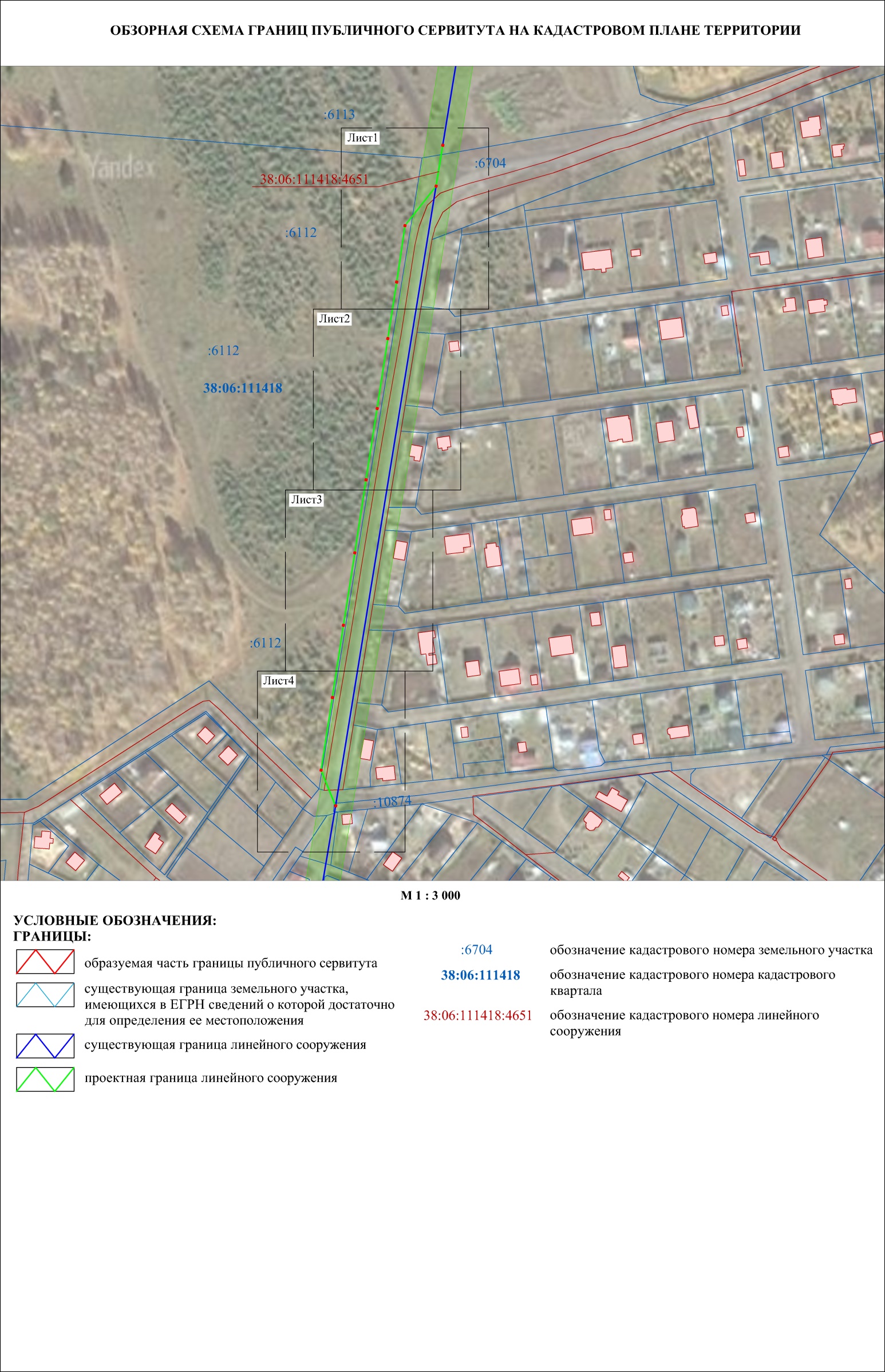 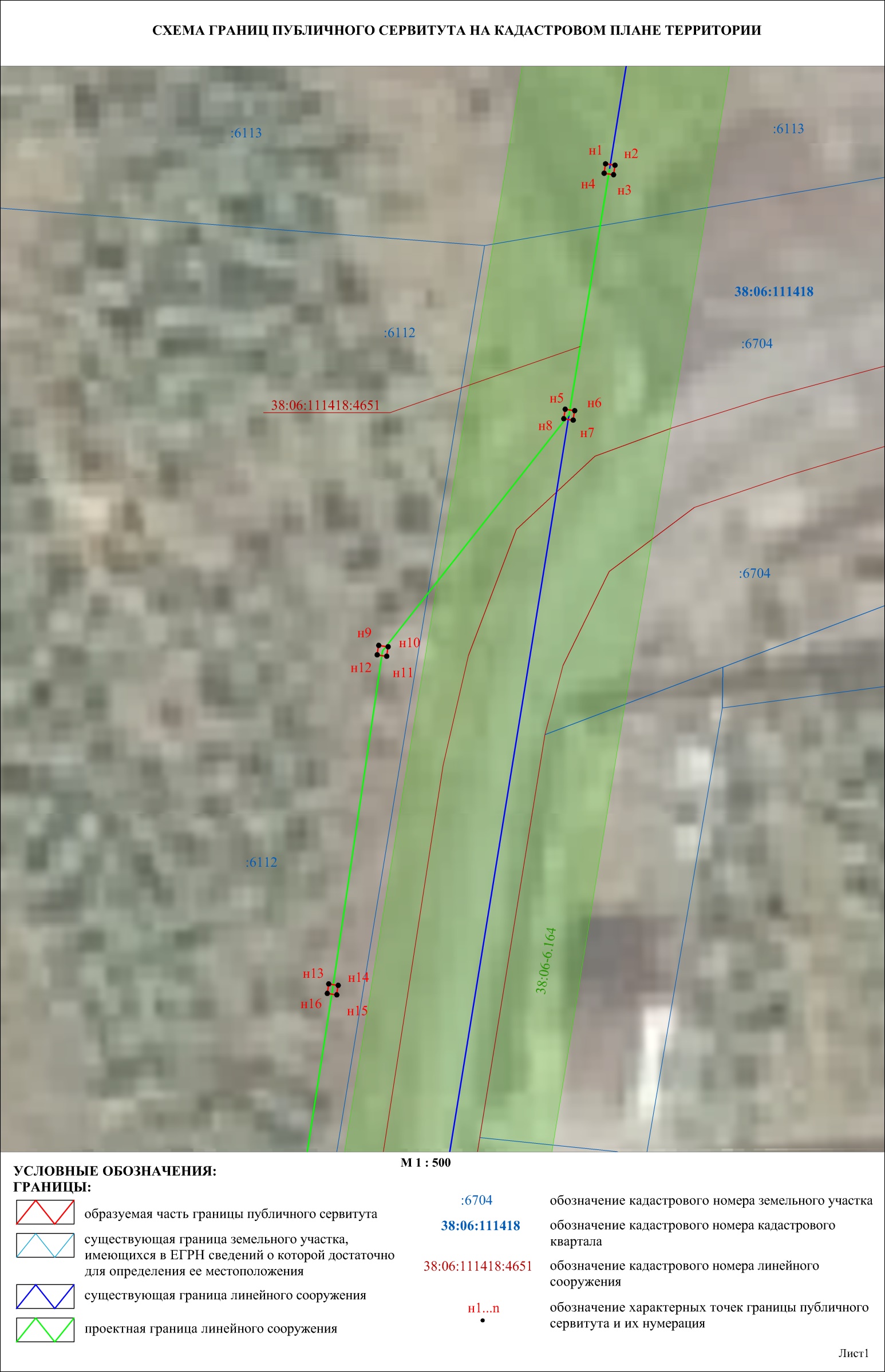 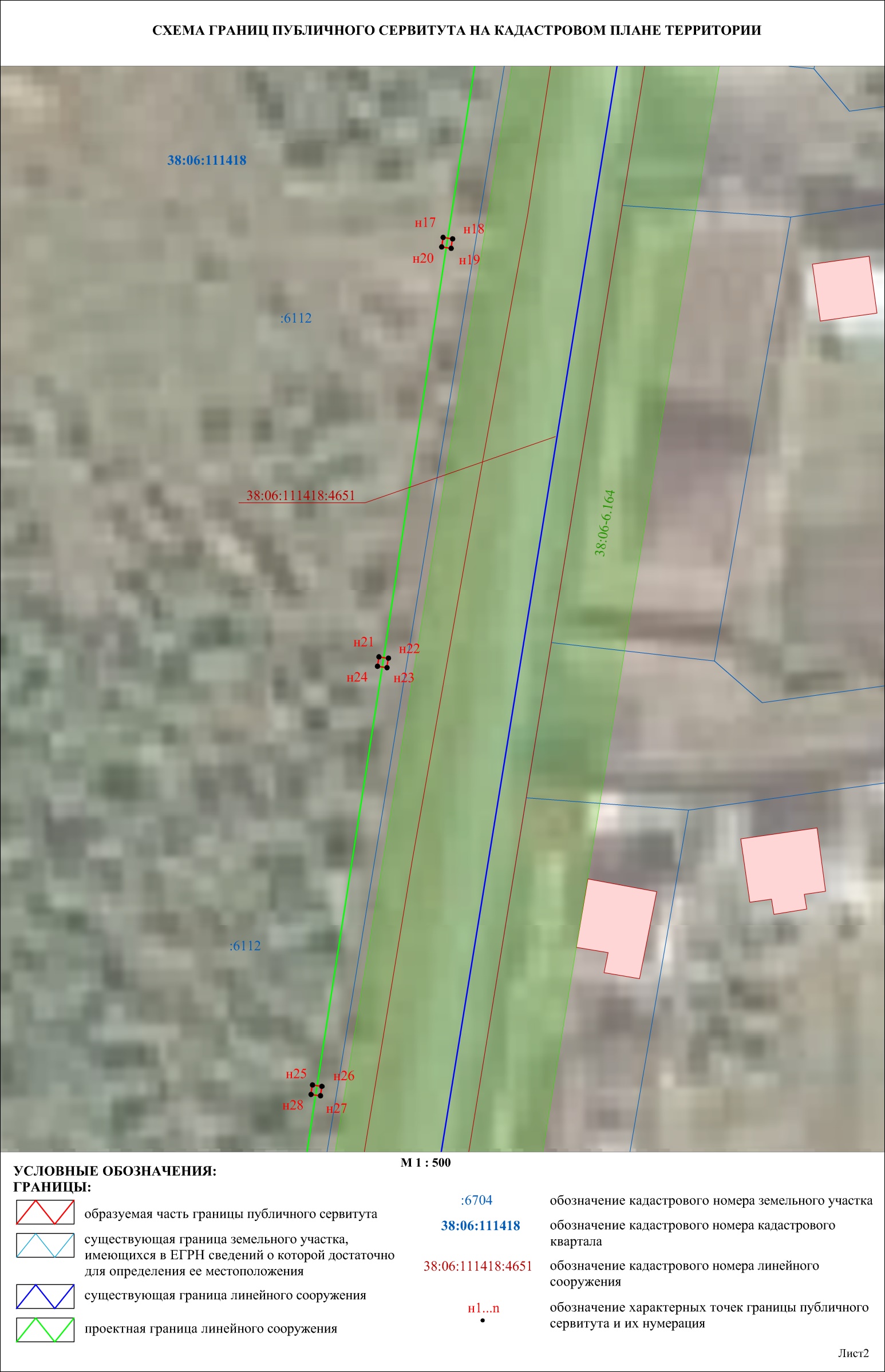 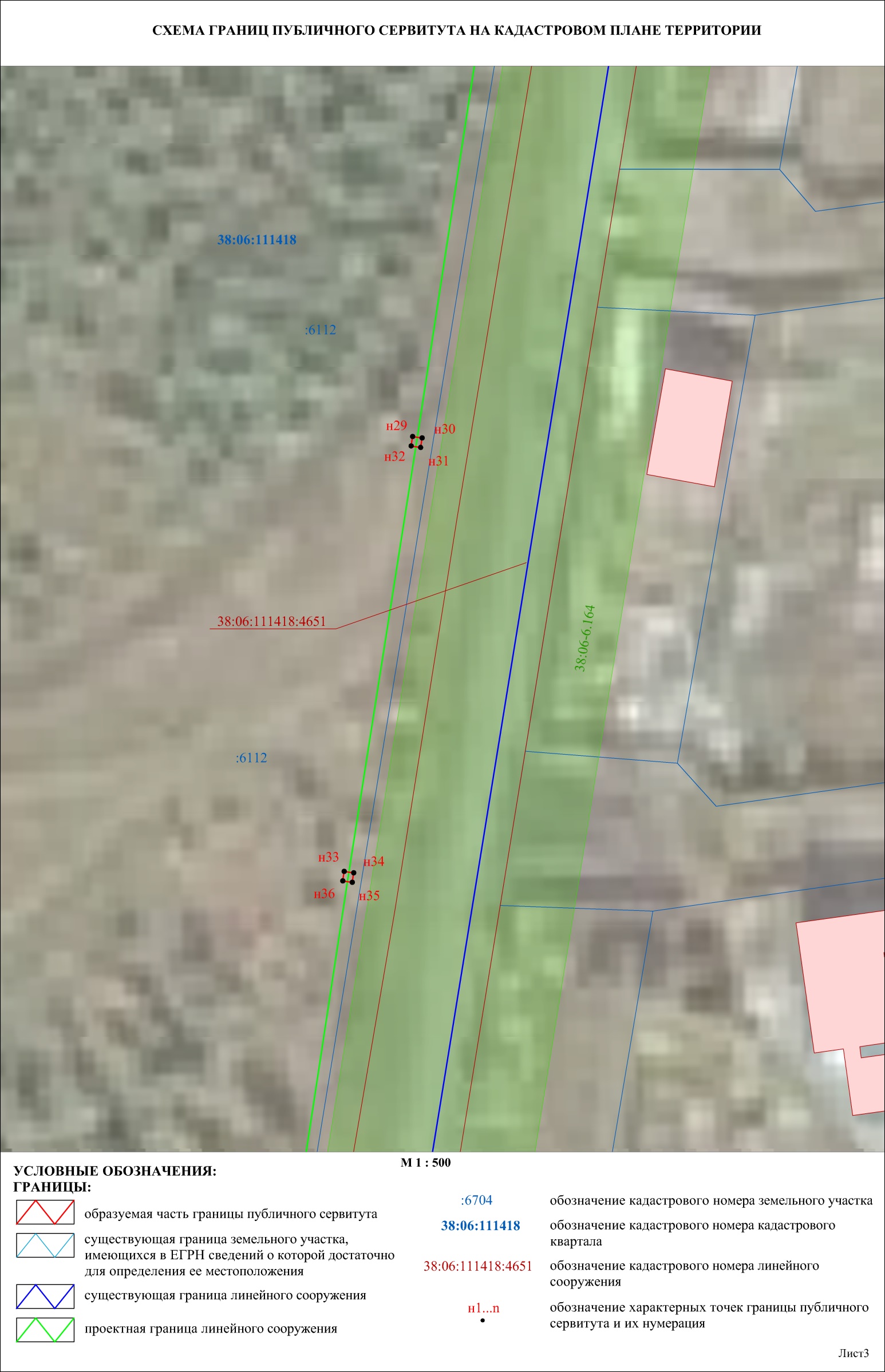 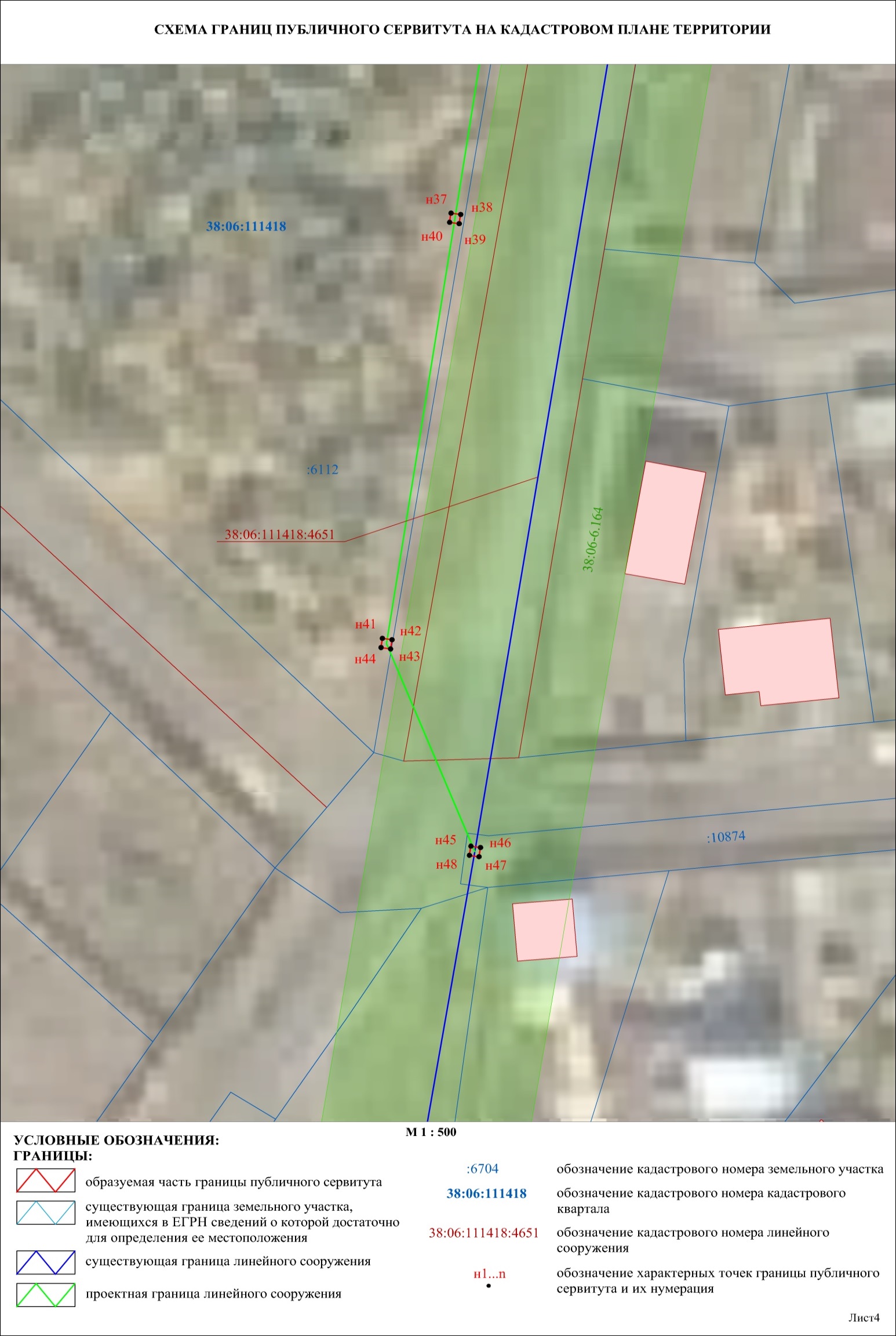 Заместитель Мэра по жизнеобеспечению                                                                           Ю.Р. ВитерПриложение  к постановлениюПриложение  к постановлениюадминистрации Иркутского районного администрации Иркутского районного муниципального образованиямуниципального образования№ _____________ от ____. ____. 2023 г.№ _____________ от ____. ____. 2023 г.СХЕМА ГРАНИЦ ПУБЛИЧНОГО СЕРВИТУТА НА КАДАСТРОВОМ ПЛАНЕ ТЕРРИТОРИИСХЕМА ГРАНИЦ ПУБЛИЧНОГО СЕРВИТУТА НА КАДАСТРОВОМ ПЛАНЕ ТЕРРИТОРИИСХЕМА ГРАНИЦ ПУБЛИЧНОГО СЕРВИТУТА НА КАДАСТРОВОМ ПЛАНЕ ТЕРРИТОРИИПлощадь устанавливаемого публичного сервитута - 12 кв.м.Площадь устанавливаемого публичного сервитута - 12 кв.м.Площадь устанавливаемого публичного сервитута - 12 кв.м.Публичный сервитут испрашивается на часть земельного участка с кадастровым номером 38:06:111418:6113 -  1 кв.м.Публичный сервитут испрашивается на часть земельного участка с кадастровым номером 38:06:111418:6113 -  1 кв.м.Публичный сервитут испрашивается на часть земельного участка с кадастровым номером 38:06:111418:6113 -  1 кв.м.Публичный сервитут испрашивается на часть земельного участка с кадастровым номером 38:06:000000:6704 -  1 кв.м.Публичный сервитут испрашивается на часть земельного участка с кадастровым номером 38:06:000000:6704 -  1 кв.м.Публичный сервитут испрашивается на часть земельного участка с кадастровым номером 38:06:000000:6704 -  1 кв.м.Публичный сервитут испрашивается на часть земельного участка с кадастровым номером 38:06:111418:6112 -  9 кв.м.Публичный сервитут испрашивается на часть земельного участка с кадастровым номером 38:06:111418:6112 -  9 кв.м.Публичный сервитут испрашивается на часть земельного участка с кадастровым номером 38:06:111418:6112 -  9 кв.м.Публичный сервитут испрашивается на часть земельного участка с кадастровым номером 38:06:111418:10874 -  1 кв.м.Публичный сервитут испрашивается на часть земельного участка с кадастровым номером 38:06:111418:10874 -  1 кв.м.Публичный сервитут испрашивается на часть земельного участка с кадастровым номером 38:06:111418:10874 -  1 кв.м.Обозначение характерных точек границКоординатыКоординатыОбозначение характерных точек границXY38:06:111418:6113/чзу1н1399925.363333738.36н2399925.213333739.35н3399924.223333739.20н4399924.373333738.21н1399925.363333738.3638:06:000000:6704/чзу1н5399899.693333734.14н6399899.543333735.13н7399898.553333734.98н8399898.703333733.99н5399899.693333734.1438:06:111418:6112/чзу1(1)н9399874.993333714.64н10399874.843333715.63н11399873.853333715.48н12399874.003333714.49н9399874.993333714.6438:06:111418:6112/чзу1(2)н13399839.583333709.42н14399839.433333710.41н15399838.443333710.26н16399838.593333709.27н13399839.583333709.4238:06:111418:6112/чзу1(3)н17399804.063333703.88н18399803.913333704.87н19399802.923333704.72н20399803.073333703.73н17399804.063333703.8838:06:111418:6112/чзу1(4)н21399760.193333697.17н22399760.053333698.16н23399759.063333698.01н24399759.203333697.02н21399760.193333697.1738:06:111418:6112/чзу1(5)н25399715.413333690.22н26399715.263333691.21н27399714.283333691.06н28399714.423333690.07н25399715.413333690.2238:06:111418:6112/чзу1(6)н29399669.643333683.19н30399669.493333684.18н31399668.503333684.03н32399668.653333683.04н29399669.643333683.1938:06:111418:6112/чзу1(7)н33399624.153333676.04н34399624.003333677.03н35399623.013333676.88н36399623.163333675.89н33399624.153333676.0438:06:111418:6112/чзу1(8)н37399578.803333669.13н38399578.663333670.12н39399577.673333669.97н40399577.823333668.98н37399578.803333669.1338:06:111418:6112/чзу1(9)н41399533.133333662.04н42399532.983333663.03н43399531.993333662.89н44399532.143333661.90н41399533.133333662.0438:06:111418:10874/чзу1н45399510.813333671.18н46399510.663333672.17н47399509.673333672.02н48399509.823333671.03н45399510.813333671.18Система координат МСК-38, зона 3Система координат МСК-38, зона 3Система координат МСК-38, зона 3ПлощадьЦель установления публичного сервитутаЦель установления публичного сервитута12 кв.м.в целях прокладки, переустройства, переноса инженерных коммуникаций, их эксплуатации в границах полос отвода и придорожных полос автомобильных дорог при реконструкции объекта электросетевого хозяйства  "ВЛ-10 кВ Карлук - Глазуново от ПС 110 кВ Карлук до опоры 168 с. Рыбатское" с кадастровым номером 38:06:000000:4651в целях прокладки, переустройства, переноса инженерных коммуникаций, их эксплуатации в границах полос отвода и придорожных полос автомобильных дорог при реконструкции объекта электросетевого хозяйства  "ВЛ-10 кВ Карлук - Глазуново от ПС 110 кВ Карлук до опоры 168 с. Рыбатское" с кадастровым номером 38:06:000000:4651